ЧЕРКАСЬКА МІСЬКА РАДА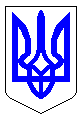 ЧЕРКАСЬКА МІСЬКА РАДАВИКОНАВЧИЙ КОМІТЕТРІШЕННЯВід 03.06.2016 № 714Про утворення комісії для прийому-передачі зовнішніх мереж водопостачання та   водовідведеннядо гуртожитку по вул. Сергія Амброса, 70 (Орджонікідзе, 70)з подальшою передачею на баланс КП «Черкасиводоканал»  На виконання рішення Черкаської міської ради від 15.09.2015 №2-1586 «Про згоду щодо безоплатної передачі  у власність територіальної громади міста Черкаси гуртожитку та зовнішніх інженерних мереж до нього по вул. Орджонікідзе, 70"   та ст. 29 Закону України «Про місцеве самоврядування в Україні», виконавчий комітет Черкаської міської ради  ВИРІШИВ:	1. Утворити комісію для прийому-передачі  зовнішніх мереж водопостачання та   водовідведення до гуртожитку по вул. Сергія Амброса, 70, (Орджонікідзе, 70)  на баланс  КП «Черкасиводоканал» у складі:  Голова комісії:         	  Овчаренко С.А. – перший заступник міського голови з питань діяльності виконавчих органів ради.		Члени комісії:	 Гордієнко Я.М. – заступник начальника управління – начальник відділу обліку комунального майна управління власністю департаменту економіки та розвитку Черкаської міської ради;	Заїка В.М. – тимчасово виконуючий обов’язки  головного інженера КП «Черкасиводоканал»;		Хлусевич Л.Т. – головний бухгалтер КП «Черкасиводоканал»;		Литвиненко В.А. – начальник цеху мереж водопостачання і водовідведення КП «Черкасиводоканал»;		Гапич С.В. - начальник виробничого відділу  КП  «Черкасиводоканал».		   2. Голові комісії Овчаренку С.А. акт прийому-передачі подати на затвердження виконавчого комітету  Черкаської міської ради в місячний термін з дня прийняття цього рішення.	3. Контроль за виконанням рішення покласти на директора департаменту економіки та розвитку Удод І.І.Міський голова                                                                                  А.В. Бондаренко